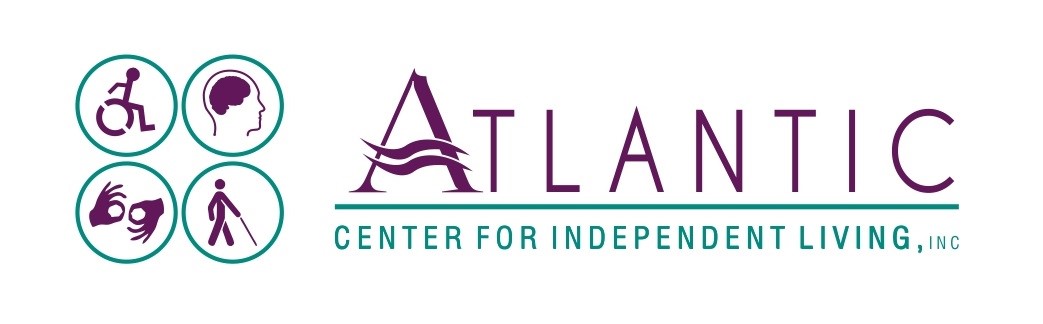 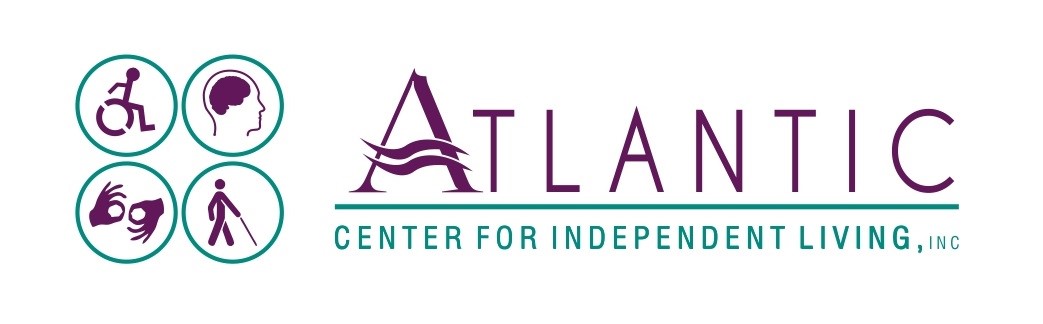 Describe the request in detail showing need, how it is related to CoVID-19 pandemic and cost of request.  Include information regarding any other financial assistance you have received to support this need.Describe your desired goal or outcome from the request.  Please choose one option below: Choosing either option will not change the services and support AtlanticCIL will provide, it is simply to define whether you would like these plans in writing or not.  Regardless of my choice I understand that I have the right to change my mind at any time. I understand all my information is and will remain confidential.  YES, I would want my Independent Living Plan in writing NO, I do not want an Independent Living Plan in writingI,  residing in the County of Atlantic agree that the information provided in this application is true and accurate.  I agree this request is for myself, that it is a reasonable necessity as a result of the CoVID-19 pandemic.                                                                         	                                                                 ________________________________________                        _________________Signature                                                                                               DateIs your Application Complete?  Save Copy of Application and attach to email addresses to jburke@atalnticcil.org  Office Use Only         Approved            Denied     Reason for Denial _________________________________________________                             Recommendations ________________________________________________                                                                ________________________________________________Reviewer: _________________________________________________________ Date:________Reviewer: _________________________________________________________ Date: _______Reviewer: _________________________________________________________ Date: _______Atlantic Staff:   _____________________________________________________  Date:_______	Consumer Information Consumer Information Consumer Information Consumer Information Name: Name: Name: Name: Address: Address: Address: Address: City: Zip Code: County: AtlanticState:  NJPhone Number: Phone Number: Phone Number: Phone Number: Email: Email: Email: Email: Birthdate:      Birthdate:      Birthdate:      Birthdate:      Disability Type :         Disability Type :         Disability Type :         Disability Type :         Request Type Request Type Request Type Request Type  Is this a Necessity?  Is it CoVID-19 Related  Did you already Purchase the item?  Is this a Necessity?  Is it CoVID-19 Related  Did you already Purchase the item?  Is this a Necessity?  Is it CoVID-19 Related  Did you already Purchase the item?  Is this a Necessity?  Is it CoVID-19 Related  Did you already Purchase the item? 